LISTADO DE ASISTENCIA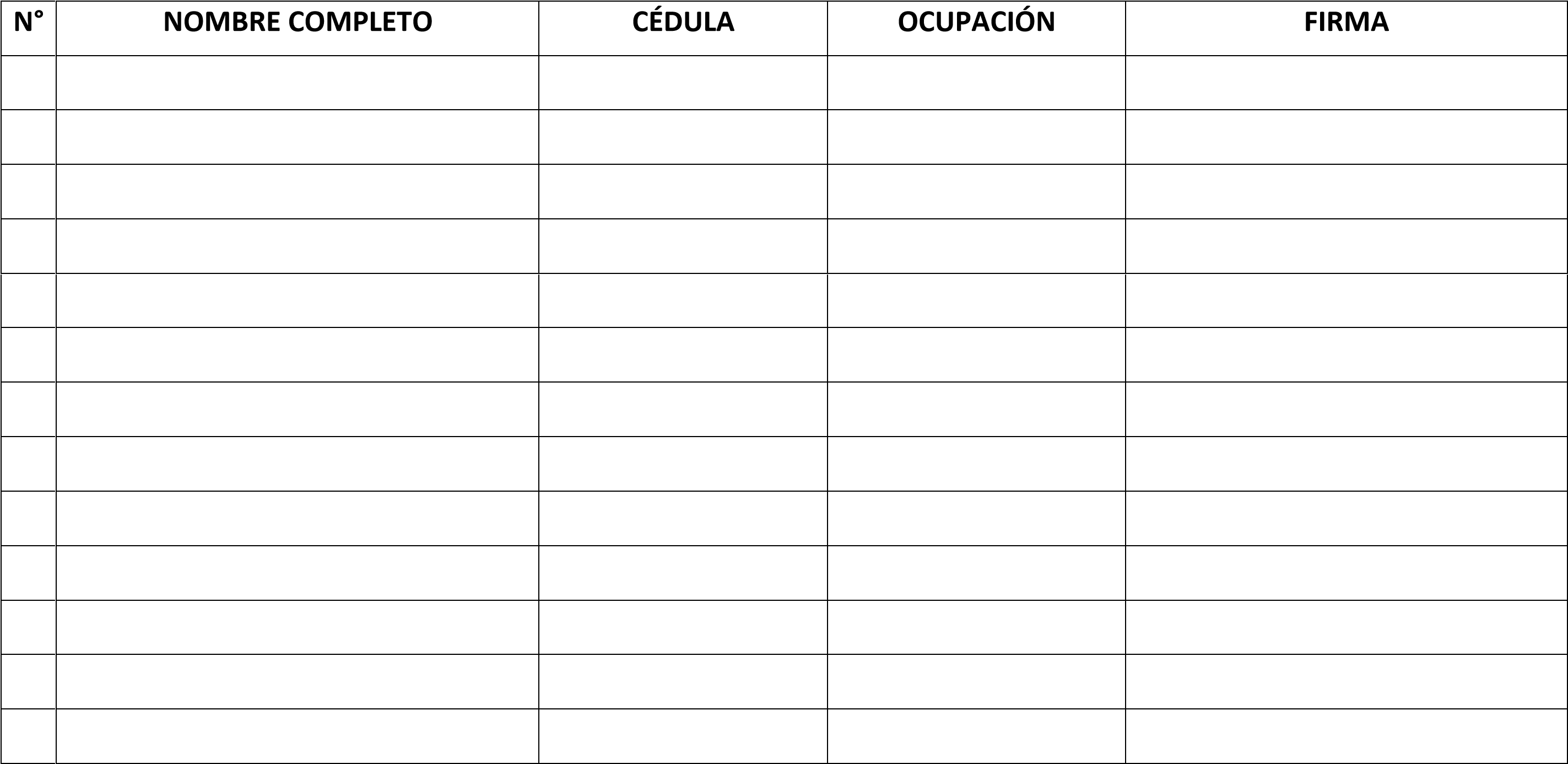 